Application form for the Nordic Guest Studio, Malongen.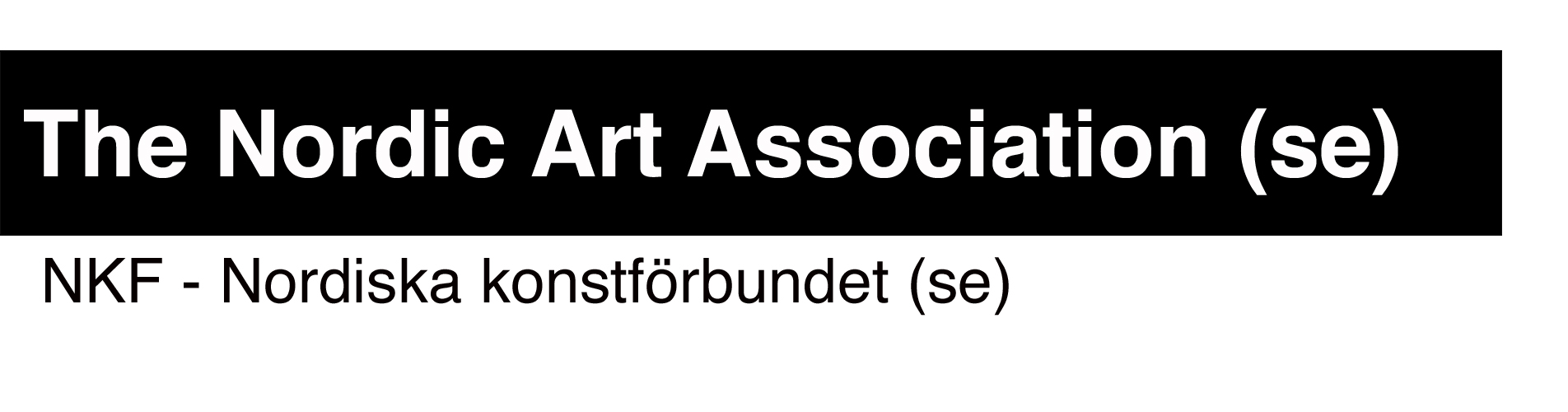 To be sent in by 2015-09-30 at the latestOrganisation:Address:E-mail:Web address:Contact person:Title contact person:E-mail to contact person:Telephone to contact personProject name:Name of artist:Period starts at: yy/mm/ddPeriod ends at: yy/mm/ddThis period is flexible (yes or no) : (a flexible period means that your dates are not confirmed  and may be subject to change)Project description:(maximum 3000 characters, make sure to describe how the Nordic Guest Studio will be used and why the residence is important for the artist and the organisation)Dissemination:(how will the results of the residency period be disseminated to a public audience in Stockholm, exhibitions, screenings, talks, open studio etc etc…Open activities in the studio are welcome! Maximum 1000 characters)URL:s where works and information about the artist can be found:Other information:Attachments:CV of the artist (mandatory)